Publicado en Barcelona el 08/06/2021 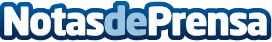 La actriz y presentadora Miriam Díaz Aroca se solidariza en la causa contra el edadismoEn un contexto de alegría por los buenos datos del paro registrado del mes mayo, los mayores de 45 años no tienen nada que celebrar. Por primera vez,  las personas desempleadas mayores de 45 años, ya son más del 50% del paro registrado, concretamente el 50,41%. Teniendo en cuenta que el descenso del paro es coyuntural, debido al levantamiento de las restricciones de pandemia y sin duda a la temporada de verano, parece que para ellos no hay ni siquiera empleo precarioDatos de contacto:David Sánchez FernándezPortavoz de +45 ACTIVOS669.22.64.42Nota de prensa publicada en: https://www.notasdeprensa.es/la-actriz-y-presentadora-miriam-diaz-aroca-se_1 Categorias: Nacional Sociedad Solidaridad y cooperación http://www.notasdeprensa.es